КАРАР                                                                            ПОСТАНОВЛЕНИЕ                                                                «16» октябрь 2020й.                               №   46                   «16 » октября  2020г.Об утверждении Положения «Об архиве администрации сельскогопоселения Лемазинский сельсовет муниципального района Дуванский район Республики Башкортостан»Руководствуясь Федеральными законами: от 22.10.2004 № 125-ФЗ «Об архивном деле в Российской Федерации», законом Республики Башкортостан от 03.02.2006г. № 278-з «Об архивном деле в Республике Башкортостан», в соответствии с приказом Федерального архивного агентства от 11.04.2018г. № 42 «Об утверждении примерного положения об архиве организации», в целях обеспечения сохранности, организации отбора и подготовки к передаче на постоянное (муниципальное) хранение документов Архивного фонда Республики Башкортостан, образующихся в процессе деятельности администрации сельского поселения Лемазинский сельсовет муниципального района Дуванский район Республики Башкортостан,  ПОСТАНОВЛЯЮ:1. Утвердить Положение «Об архиве администрации сельского поселения Лемазинский сельсовет муниципального района Дуванский район Республики Башкортостан», согласно приложению № 1.2. Контроль за исполнением настоящего постановления возложить на управляющего делами администрации сельского поселения Лемазинский сельсовет муниципального района Дуванский район Республики Башкортостан.                  Глав сельского поселения                                                                    Н.В. КобяковПриложение № 1УТВЕРЖДЕНОПостановлением главы администрации сельского поселения Лемазинский сельсовет муниципального района Дуванский районРеспублики Башкортостан№ 46 от 16 октября 2020г.  ПОЛОЖЕНИЕоб архиве администрации сельского поселения Лемазинский сельсовет муниципального районаДуванский район Республики Башкортостан 1.  Общие положения1.1. Положение об архиве администрации сельского поселения Лемазинский сельсовет муниципального района Дуванский район Республики Башкортостан (далее – Положение) разработано на основе «Примерного положения об архиве организации», утвержденного приказом Федерального архивного агентства от 11.04.2018г. № 42 «Об утверждении примерного положения об архиве организации» (зарегистрирован в Минюсте России 15.08.2018 № 51895).1.2. Архив администрации сельского поселения Лемазинский сельсовет муниципального района Дуванский район Республики Башкортостан (далее – архив Администрации сельского поселения) осуществляет хранение, комплектование, учет и использование Архивного Фонда Российской Федерации и Республики Башкортостан, документов временных (свыше 10 лет) сроков хранения, в том числе по личному составу, образовавшихся в деятельности организации, а также подготовку документов к передаче на постоянное хранение в муниципальный архив Дуванского района Республики Башкортостан, источником комплектования которого он является.Все работы, связанные с подготовкой, транспортировкой и передачей архивных документов на муниципальное хранение, производятся силами и за счет организации, а также её структурных подразделений.За утрату и порчу документов должностные лица несут ответственность в соответствии с действующим законодательством.1.3. Архив Администрации сельского поселения в своей деятельности руководствуется Федеральным законом от 22.10.2004 № 125-ФЗ «Об архивном деле в Российской Федерации» (Собрание законодательства Российской Федерации, 2004, № 43, ст. 4169; 2006, № 50, ст. 5280; 2007, № 49, ст. 6079; 2008, № 20, ст. 2253; 2010, № 19, ст. 2291, № 31, ст. 4196; 2013, № 7, ст. 611; 2014, № 40, ст. 5320; 2015, № 48, ст. 6723; 2016, № 10, ст. 1317, № 22, ст. 3097; 2017, № 25, ст. 3596; 2018, № 1, ст. 19), законами, нормативными правовыми актами Российской Федерации, Республики Башкортостан в сфере архивного дела и делопроизводства, правилами организации хранения, комплектования, учета и использования документов Архивного фонда Российской Федерации и других архивных документов в государственных органах, органах местного самоуправления и организациях[1], локальными нормативными актами государственного органа.2. Состав документов Архива администрации сельского поселения Архив администрации сельского поселения хранит:а) документы постоянного и временных (свыше 10 лет) сроков хранения, в том числе документы по личному составу, образовавшиеся в деятельности сельсовета;б) документы постоянного хранения и документы по личному составу фонда (ов) организаций – предшественников (при их наличии);в) архивные фонды личного происхождения (при их наличии);г) фонд пользования (архива) (при наличии);д) справочно-поисковые средства к документам и учетные документы Архива сельсовета.  Задачи Архива администрации сельского поселенияК задачам Архива администрации сельского поселения относятся:3.1. Организация хранения документов, состав которых предусмотрен п. 2 Положения.3.2. Комплектование Архива администрации сельского поселения документами, образовавшимися в деятельности администрации сельского поселения.3.3. Учет документов, находящихся на хранении в Архиве администрации сельского поселения организации.3.4. Использование документов, находящихся на хранении в Архиве администрации сельского поселения.3.5. Подготовка и своевременная передача документов Архивного фонда Республики Башкортостан на постоянное хранение в муниципальный архив Дуванского района Республики Башкортостан.3.6. Методическое руководство и контроль за формированием и оформлением дел в структурных подразделениях организации и своевременной передачей их в Архив администрации.4. Функции Архива администрации сельского поселенияАрхив администрации сельского поселения осуществляет следующие функции:4.1. Организует прием документов постоянного и временных (свыше 10 лет) сроков хранения, в том числе по личному составу, образовавшихся в деятельности администрации сельского поселения, в соответствии с утвержденным графиком. 4.2. Ведет учет документов и фондов, находящихся на хранении в Архиве администрации сельского поселения.4.3. Представляет в муниципальный архив Дуванского района Республики Башкортостан учетные сведения об объеме и составе хранящихся в архиве администрации сельского поселения документов Архивного фонда Республики Башкортостан и других архивных документов в соответствии с порядком государственного учета документов Архивного фонда Республики Башкортостан.4.4. Систематизирует и размещает документы, поступающие на хранение в Архив администрации сельского поселения, образовавшиеся в ходе осуществления деятельности организации.4.5. Осуществляет подготовку и представляет: а) на рассмотрение и согласование экспертной комиссии организации описи дел постоянного хранения, временных (свыше 10 лет) сроков хранения, в том числе по личному составу, а также акты о выделении к уничтожению архивных документов, не подлежащих хранению, акты об утрате документов, акты о неисправимых повреждениях архивных документов;б) на утверждение экспертно-проверочной комиссии Управления по делам архивов Республики Башкортостан (далее – ЭПК Управления по делам архивов Республики Башкортостан) описи дел постоянного хранения;в) на утверждение ЭПК Управления по делам архивов Республики Башкортостан описи дел по личному составу;г) на согласование ЭК Администрации муниципального района Дуванский район Республики Башкортостан акты об утрате документов, акты о неисправимых повреждениях архивных документов;д) на утверждение главе администрации сельского поселения описи дел постоянного хранения, описи временных (свыше 10 лет) сроков хранения, в том числе описи дел по личному составу, акты о выделении к уничтожению архивных документов, не подлежащих хранению, акты об утрате документов, акты о неисправимых повреждениях архивных документов, утвержденные (согласованные) ЭК Администрации или государственным архивом субъекта Российской Федерации (муниципальным архивом) в случае наделения его соответствующими полномочиями.4.6. Организует передачу документов Архивного фонда Республики Башкортостан на постоянное хранение в муниципальный архив Дуванского района Республики Башкортостан. 4.7. Организует и проводит экспертизу ценности документов временных (свыше 10 лет) сроков хранения, находящихся на хранении в Архиве администрации сельского поселения в целях отбора документов для включения в состав Архивного фонда Российской Федерации, а также выявления документов, не подлежащих дальнейшему хранению.4.8. Проводит мероприятия по обеспечению сохранности документов, находящихся на хранении в Архиве организации.4.9. Организует информирование руководства и работников администрации сельского поселения о составе и содержании документов Архива администрации сельского поселения. 4.10. Информирует пользователей по вопросам местонахождения архивных документов. 4.11. Исполняет запросы пользователей, выдает архивные копии документов, архивные выписки и архивные справки.4.12. Ведет учет использования документов Архива администрации сельского поселения. 4.13. Создает фонд пользования Архива администрации сельского поселения и организует его использование. 4.14. Осуществляет ведение справочно-поисковых средств к документам Архива администрации сельского поселения. 4.15. Участвует в разработке документов организации по вопросам архивного дела и делопроизводства. 4.16. Осуществляет составление номенклатуры дел, формирование и оформлении дел; готовит документы к передаче в муниципальный архив Дуванского района Республики Башкортостан.5. Права Архива администрации сельского поселения Архив организации имеет право:а) представлять главе администрации сельского поселения предложения по совершенствованию организации хранения, комплектования, учета и использования архивных документов в архиве сельского поселения;б) запрашивать в структурных подразделениях организации сведения, необходимые для работы Архива администрации сельского поселения;в) давать рекомендации структурным подразделениям администрации сельского поселения по вопросам, относящимся к компетенции Архива администрации сельского поселения;г) информировать структурные подразделения организации о необходимости передачи документов в Архив организации в соответствии с утвержденным графиком;д) принимать участие в заседаниях в заседаниях Экспертной комиссии Администрации муниципального района Дуванский район Республики Башкортостан.СОГЛАСОВАНОЗаведующий архивным сектором АдминистрацииМР Дуванский район РБ_____________Л.А. Грекова«____» ____________2020г.Башҡортостан РеспубликаһыДыуан районы муниципаль районыныңЛемазы  ауыл  советыауыл биләмәһе хакимиәте452538 Дыуан районы, Лемазы   ауылы,тел. 2-56-10           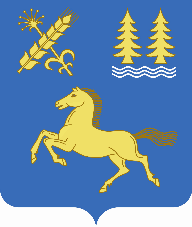 Республика Башкортостан Администрация сельского поселения Лемазинский сельсовет муниципального районаДуванский район 452538 Дуванский район, с. Лемазы,тел. 2-56-10                                                     